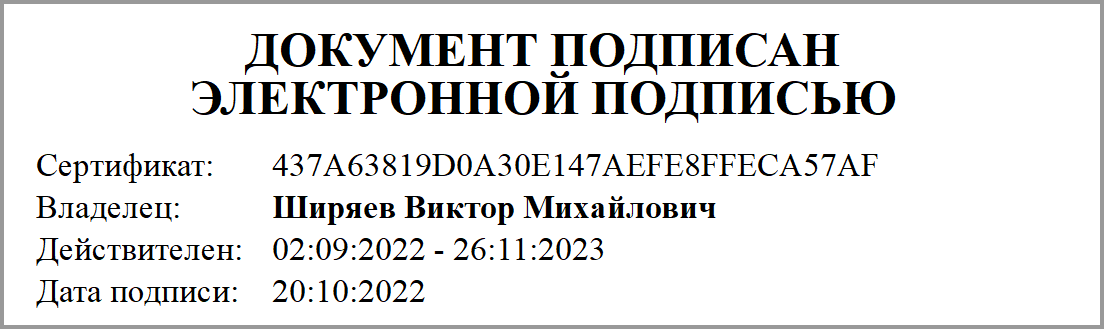 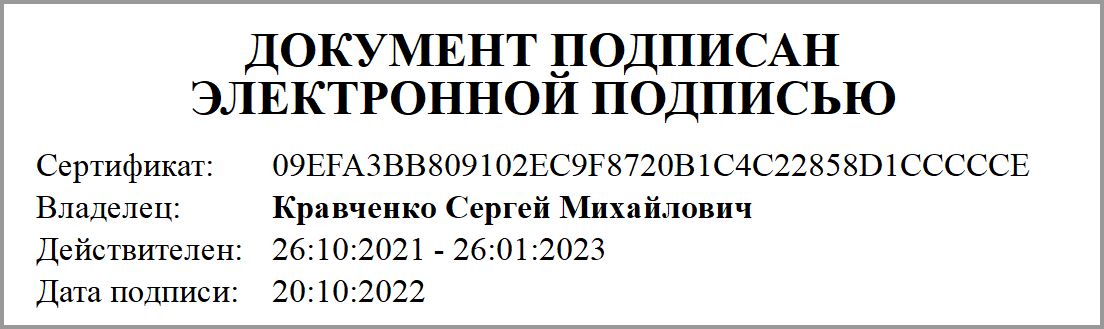 Приложение 2к Дополнительному Соглашениюот 20.10.2022 № 56а/4Приложение 2к Дополнительному Соглашениюот 20.10.2022 № 56а/4Приложение 2к Дополнительному Соглашениюот 20.10.2022 № 56а/4Приложение 2к Дополнительному Соглашениюот 20.10.2022 № 56а/4График перечисления СубсидииГрафик перечисления СубсидииГрафик перечисления СубсидииГрафик перечисления СубсидииНаименование Учредителя:Наименование Учредителя:департамент образования и науки Брянской областидепартамент образования и науки Брянской областиНаименование Учреждения:Наименование Учреждения:государственное автономное профессиональное образовательное учреждение "Брянский техникум энергомашиностроения и радиоэлектроники имени Героя Советского Союза М.А.Афанасьева"государственное автономное профессиональное образовательное учреждение "Брянский техникум энергомашиностроения и радиоэлектроники имени Героя Советского Союза М.А.Афанасьева"Вид документа:Вид документа:уточненныйуточненныйЕдиница измерения:Единица измерения:рублей (с точностью до второго знака после запятой)рублей (с точностью до второго знака после запятой)Код бюджетной классификации Российской Федерации (по расходам областного бюджета на предоставление Субсидии):Код бюджетной классификации Российской Федерации (по расходам областного бюджета на предоставление Субсидии):816.0704.1640310650.622816.0704.1640310650.622Номер строкиАналитический код СубсидииПериод предоставления СубсидииСумма2022 год17068Январь2 030 320,0027068Февраль2 100 000,0037068Март2 070 000,0047068Апрель2 070 000,0057068Май2 200 000,0067068Июнь2 300 000,0077068Июль1 540 000,0087068Август1 540 000,0097068Сентябрь2 300 000,00107068Октябрь2 300 000,00117068Ноябрь2 300 000,00127068Декабрь1 839 251,002022 год17069Январь2 359 211,0027069Февраль2 000 000,0037069Март2 000 000,0047069Апрель2 500 000,0057069Май2 500 000,0067069Июнь3 900 000,0077069Июль700 000,0087069Август700 000,0097069Сентябрь3 100 000,00107069Ноябрь2 952 039,00УчредительУчреждениеПодписано ЭПШиряев Виктор МихайловичПодписано ЭПКравченко Сергей Михайлович